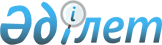 Об установлении квоты рабочих мест
					
			Утративший силу
			
			
		
					Постановление акимата города Шахтинска Карагандинской области от 19 января 2012 года N 2/1. Зарегистрировано Управлением юстиции города Шахтинска Карагандинской области 10 февраля 2012 года N 8-8-105. Утратило силу постановлением акимата города Шахтинска Карагандинской области от 25 мая 2016 года N 18/01      Сноска. Утратило силу постановлением акимата города Шахтинска Карагандинской области от 25.05.2016 N 18/01.

      В соответствии с Законами Республики Казахстан от 23 января 2001 года "О местном государственном управлении и самоуправлении в Республике Казахстан", от 23 января 2001 года "О занятости населения", акимат города Шахтинска ПОСТАНОВЛЯЕТ:

      1. Установить квоту рабочих мест для лиц, освобожденных из мест лишения свободы и несовершеннолетних выпускников интернатных организаций в размере 1 процента от общей численности рабочих мест государственных учреждений и предприятий города Шахтинска.

      2. Контроль за исполнением настоящего постановления возложить на заместителя акима города Рыстина Н.Б.

      3. Настоящее постановление вводится в действие со дня первого официального опубликования.


					© 2012. РГП на ПХВ «Институт законодательства и правовой информации Республики Казахстан» Министерства юстиции Республики Казахстан
				Аким города

Е. Нагаспаев

